1A Exponential FormExpress the numbers following numbers in the modulus argument form: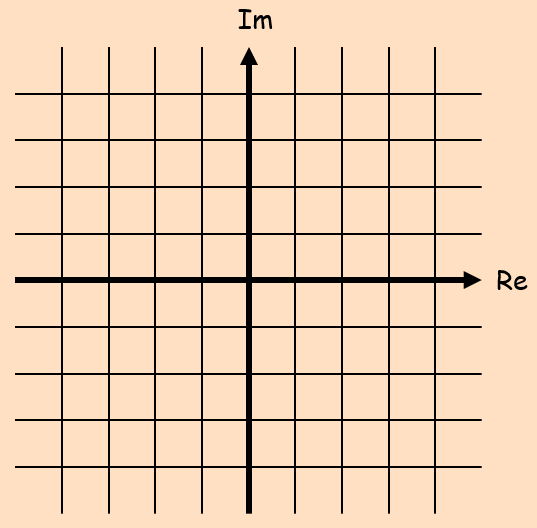 Express the complex number  in the form , where Express the following in the form  where Express the following in the form  where  and Express the following in the form , where Use:  To show that: 1B Multiplying & Dividing Complex NumbersExpress the following calculation in the form x + iy: Express  in the form ,  and 1C De Moivre’s TheoremProof by Induction:Negatives:0:Simplify:Express  in the form , where 1D Using de Moivre to Prove Trigonometric IdentitiesExpress cos3θ using powers of cosθ.Use De Moivre’s theorem to show that:Further notes: Express cos5θ in the form acos5θ + bcos3θ + ccosθ Where a, b and c are constants to be found.Express sin4θ in the form:Hence, find the exact value of the following integral:1E Part 1 Finite SummationsGiven that , where  is a positive integer, show that:Notes for ,    for , where  is an integerShow that Let: Use your answer to part a to show that , and find similar expressions for  and 1E Part 2 Infinite SummationsShow thatLet: Show that Hence, find trigonometric expressions for  and 1F nth Roots of Complex NumbersSolve the equation z3 = 1 and represent your solutions on an Argand diagram.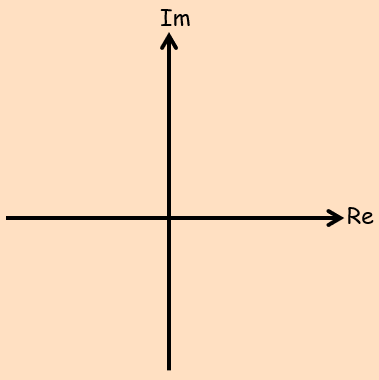 Show that the three cube roots of 1 can be written as  where Summary notes:Solve the equation Give your answers in both the modulus-argument and exponential forms.Solve the equation:1G Geometric Problems with Complex NumbersFind the 6th roots of the complex number Find the 6th roots of unitySummary notes:The coordinate  lies at one vertex of an equilateral triangle. The centre of the triangle is at the origin.Find the coordinates of the other vertices of the triangle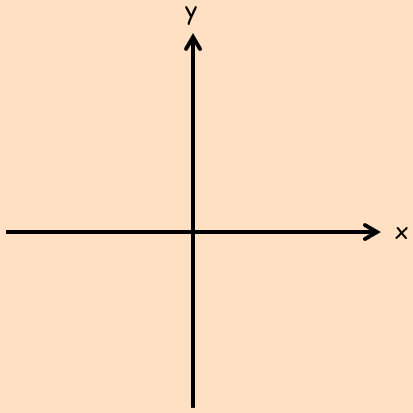 